Energy Coordinating Agency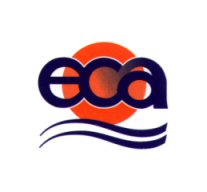 106 West Clearfield Street, Philadelphia, PA 19133215-609-1000  www.ecaSavesEnergy.org Title:		 Residential Energy Auditor / QCI Reports To:	 Field Supervisor Qualifications:                Education - High School diploma, College degree preferred Technical Training Diploma;  BPI certification required (ECA can provide assistance if not certified)  Valid driver’s license.Have competency in Safe Work Practices.  Possess working knowledge of building science principles.Basic computer skills.Strong verbal and written communication skills and basic construction knowledge.Work Experience:Previous work experience in weatherization required.Aptitude for math and science is essential as well as the ability to use diagnostic tools such as a blower door, combustion analyzer, gas leak detector  Capable of accurately measuring square footage, volume, windows, doors.  Ability to Lift and Carry up to 50lbs, Bend, Crawl and KneelDuties and Responsibilities:  Educate residents about energy conservation practices. Demonstrate the ability to read utility bills to determine excess energy usage.  Demonstrate the ability to use diagnostic equipment including blower door, manometer, electric tester, draft tester, heater tester, and electric line logger to determine efficiency of the house. Demonstrate the ability to diagnose heater units for efficiency, health and safety.  Demonstrate the ability to install energy savings methods such as thermostats,  pipe wrap, shower heads, low flow aerators and LED lighting. Input audit/ inspection data into Hancock Energy Software.Demonstrate the ability to generate work orders according to PA. Priority List for Weatherization.Familiarity with the Auditor and Inspector Core Competencies.Reschedule blow outs with office staff as needed.Final Inspections must follow WAP/DOE guidelines. Other duties relevant to auditing / quality control inspectionsApplicants are subject to full background check, motor vehicle report and drug testing.ECA provides all necessary training in energy conservation and customer educationECA offers an employee benefit package including medical, dental, paid holidays and a host of other benefit options.Company vehicle providedCompetitive salary and $1,500 signing bonus after 90 days  ECA is an equal opportunity employerEmail resumes to ruthb@ecasys.org                       OrECA106 W. Clearfield StreetPhiladelphia, PA 19133